به نام ایزد  دانا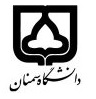 (کاربرگ طرح درس)                   تاریخ بهروز رسانی:               دانشکده     دامپزشکی                                               نیمسال اول/دوم سال تحصیلی 98-97بودجهبندی درسمقطع: کارشناسی ارشدمقطع: کارشناسی ارشدمقطع: کارشناسی ارشدتعداد واحد: نظری1 عملی...تعداد واحد: نظری1 عملی...فارسی: انگل شناسی کاربردی  فارسی: انگل شناسی کاربردی  نام درسپیشنیازها و همنیازها:پیشنیازها و همنیازها:پیشنیازها و همنیازها:پیشنیازها و همنیازها:پیشنیازها و همنیازها:Practical parasitologyلاتین:Practical parasitologyلاتین:نام درسشماره تلفن اتاق:شماره تلفن اتاق:شماره تلفن اتاق:شماره تلفن اتاق:مدرس/مدرسین: عماد چنگیزیمدرس/مدرسین: عماد چنگیزیمدرس/مدرسین: عماد چنگیزیمدرس/مدرسین: عماد چنگیزیمنزلگاه اینترنتی:منزلگاه اینترنتی:منزلگاه اینترنتی:منزلگاه اینترنتی:پست الکترونیکی:پست الکترونیکی:پست الکترونیکی:پست الکترونیکی:برنامه تدریس در هفته و شماره کلاس: چهارشنبهبرنامه تدریس در هفته و شماره کلاس: چهارشنبهبرنامه تدریس در هفته و شماره کلاس: چهارشنبهبرنامه تدریس در هفته و شماره کلاس: چهارشنبهبرنامه تدریس در هفته و شماره کلاس: چهارشنبهبرنامه تدریس در هفته و شماره کلاس: چهارشنبهبرنامه تدریس در هفته و شماره کلاس: چهارشنبهبرنامه تدریس در هفته و شماره کلاس: چهارشنبهاهداف درس:اهداف درس:اهداف درس:اهداف درس:اهداف درس:اهداف درس:اهداف درس:اهداف درس:امکانات آموزشی مورد نیاز:امکانات آموزشی مورد نیاز:امکانات آموزشی مورد نیاز:امکانات آموزشی مورد نیاز:امکانات آموزشی مورد نیاز:امکانات آموزشی مورد نیاز:امکانات آموزشی مورد نیاز:امکانات آموزشی مورد نیاز:امتحان پایانترمامتحان میانترمارزشیابی مستمر(کوئیز)ارزشیابی مستمر(کوئیز)فعالیتهای کلاسی و آموزشیفعالیتهای کلاسی و آموزشینحوه ارزشیابینحوه ارزشیابیدرصد نمرهدرصد نمرهمنابع و مآخذ درسمنابع و مآخذ درستوضیحاتمبحثشماره هفته آموزشیپرورش عقرب1ماگوت تراپی2ماگوت تراپی3استفاده از نوزاد حشرات در پزشکی قانونی4پرورش کرم ابریشم5ورمیکمپوست6نقش لارو در تغذیه 7زالو درمانی8کرم درمانی910111213141516